BROJ 6PREBROJI  I UPIŠI BROJ 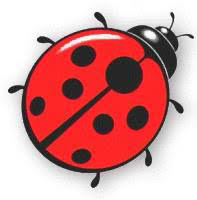 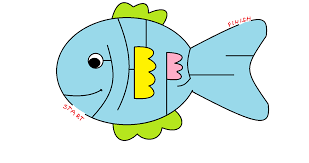 NASTAVI NIZ :666